Our Halloween Jokes by Middle 3				 Who won the skeleton beauty contest?			No body. What do skeletons say before dining?Bone appétit					What do you get when you cross Bambi with a ghost? Bamboo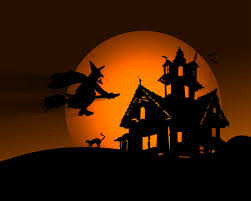 What does Tweety bird say on Halloween?Twick or tweetWhere do mummies go for a swim?To the Dead SeaWhere do ghosts buy their food?At the ghost-ery store.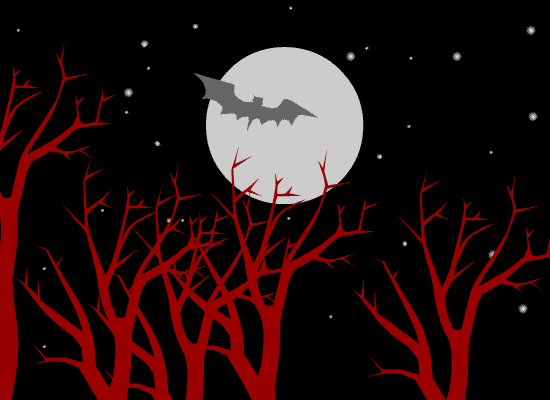 What do baby ghosts were on their feet?B00-ties.Why was the Mummy so tense?SHe was all wound up.When does a ghost have breakfast?In the moaning.What do you call a witch who lives at the beach?A sand-wich.What s a Mummie’s   favorite type of music?Wrap! Why didn’t the skeleton dance at the party? Because he had no body to dance with!Why didn’t the skeleton cross the road?Because he had no guts!Who does Dracula get his letters from?His fang club.